Supplementary Figure 1. Age at time of symptom onset for fatal and non-fatal cases of Rocky Mountain spotted fever in two tribal communities in eastern Arizona.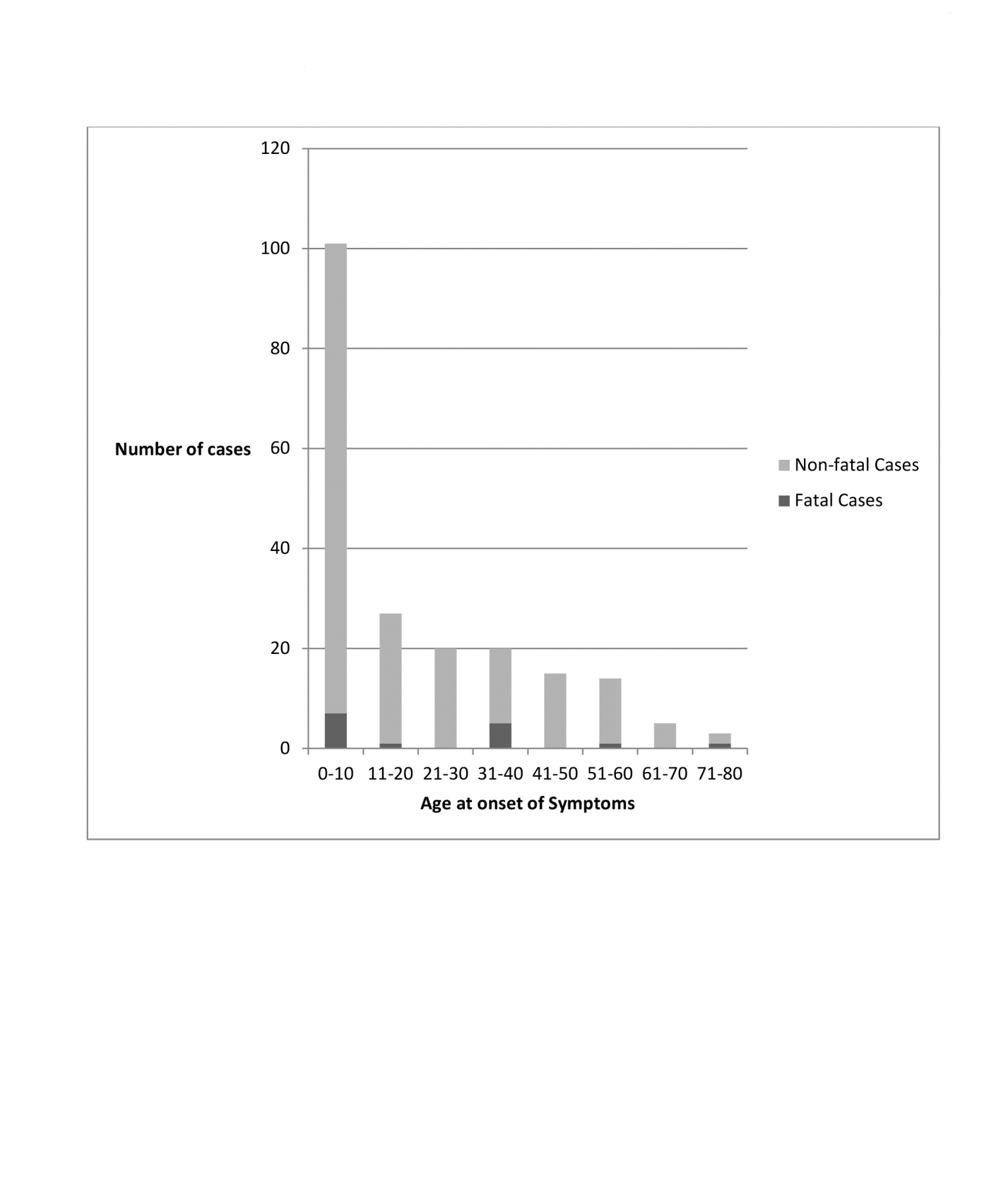 Supplementary Figure 2. Month of symptom onset for fatal and non-fatal cases of Rocky Mountain spotted fever in two tribal communities in eastern Arizona.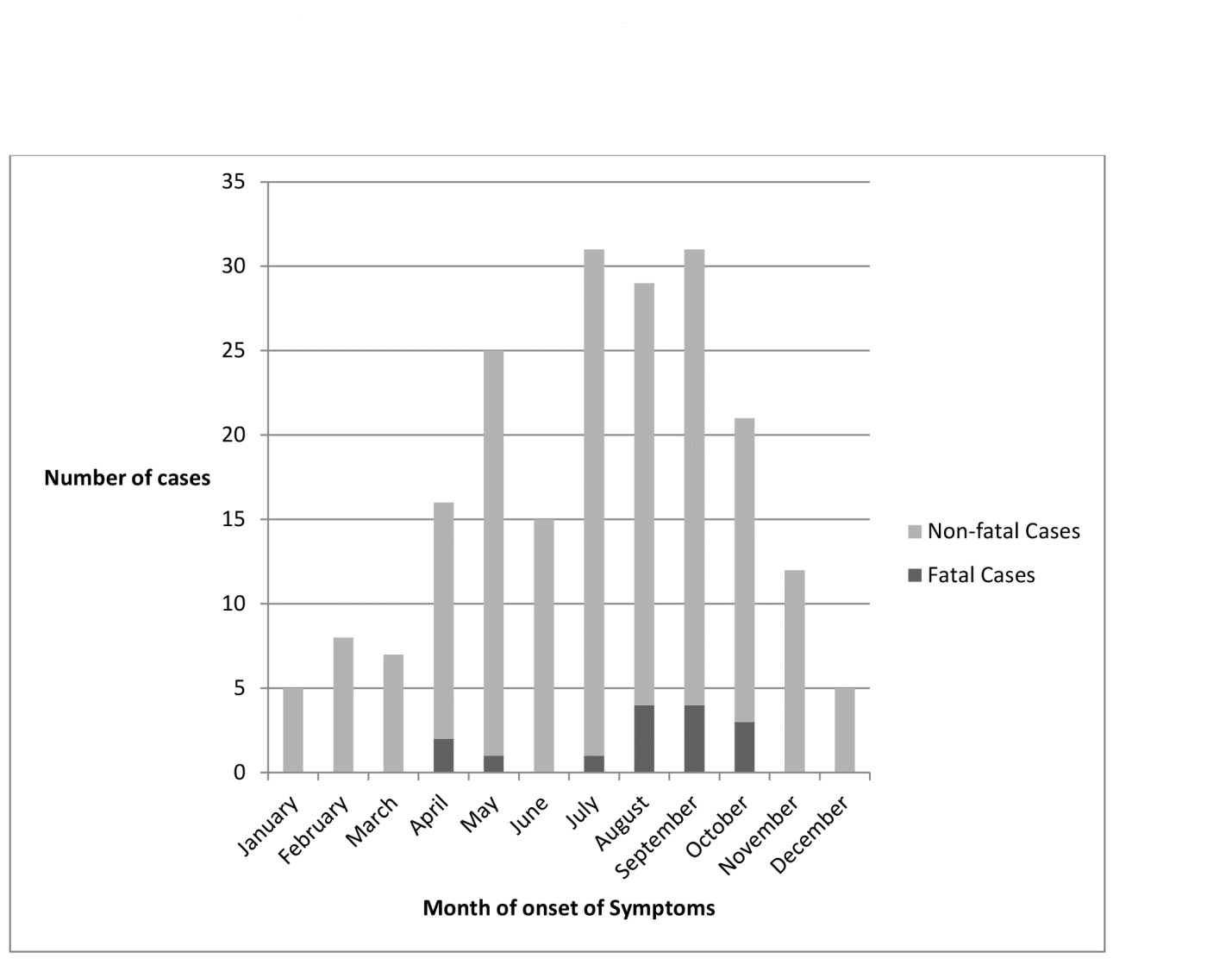 